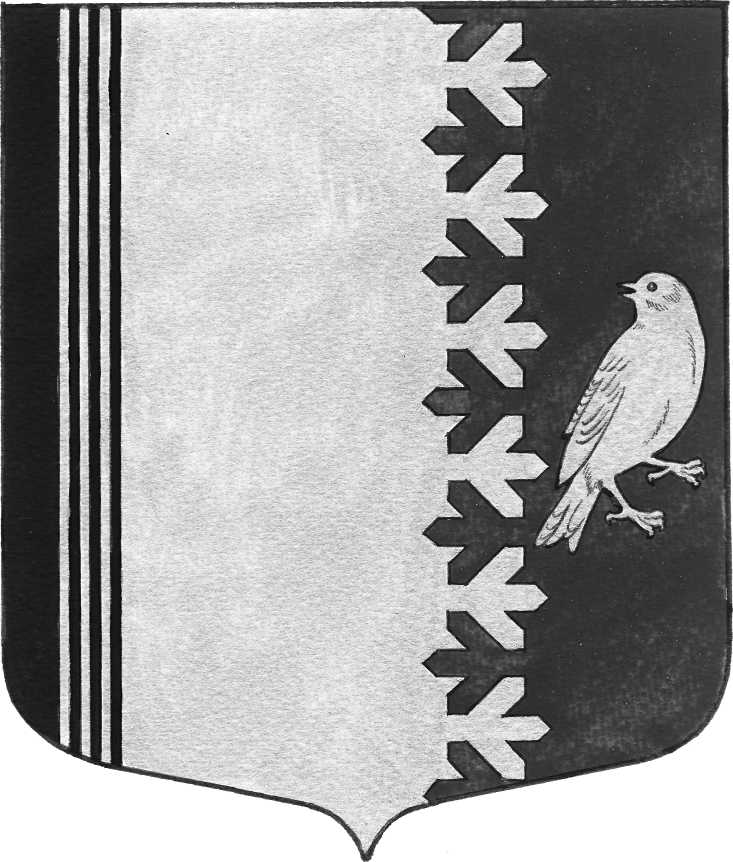 СОВЕТ ДЕПУТАТОВ   МУНИЦИПАЛЬНОГО  ОБРАЗОВАНИЯШУМСКОЕ  СЕЛЬСКОЕ ПОСЕЛЕНИЕКИРОВСКОГО МУНИЦИПАЛЬНОГО  РАЙОНАЛЕНИНГРАДСКОЙ  ОБЛАСТИЧЕТВЕРТОГО СОЗЫВА РЕШЕНИЕот 21 января 2020 года    №  29О ежегодном отчете главы муниципального образованияВ соответствии с п.5.1. ст.36 закона РФ от 06.10.2003 № 131-ФЗ «Об общих принципах организации местного самоуправления в Российской Федерации», заслушав ежегодный отчет главы муниципального образования Шумское сельское поселение Кировского муниципального района Ленинградской области, исполняющего полномочия главы администрации муниципального образования Шумское сельское поселение Кировского муниципального района Ленинградской области о результатах его деятельности и деятельности совета депутатов в 2019 году, решили :Признать деятельность главы муниципального образования Шумское сельское поселение Кировского муниципального района Ленинградской области, исполняющего полномочия главы администрации муниципального образования Шумское сельское поселение Кировского муниципального района Ленинградской области в 2019 году удовлетворительной. Опубликовать данное решение вместе с отчетом главы муниципального образования Шумское сельское поселение Кировского муниципального района Ленинградской области, исполняющего полномочия главы администрации муниципального образования Шумское сельское поселение Кировского муниципального района Ленинградской области в газете «Вестник МО Шумское сельское поселение» и на официальном сайте администрации муниципального образования Шумское сельское поселении.Глава муниципального образования                		                   В.Л.УльяновРазослано: дело, прокуратура г. Кировска, Вестник МО Шумское сельское поселениеОТЧЁТ ГЛАВЫ МО ШУМСКОЕ СЕЛЬСКОЕ ПОСЕЛЕНИЕ ИСПОЛНЯЮЩЕГО ПОЛНОМОЧИЯ ГЛАВЫ АДМИНИСТРАЦИИ МО ШУМСКОЕ СЕЛЬСКОЕ ПОСЕЛЕНИЕУльянова В.Л. за 2019 год и задачах на 2020 год.Уважаемые депутаты, приглашенные и жители МО Шумское сельское поселение!В соответствии с федеральным законом «Об общих принципах организации местного самоуправления в Российской Федерации», Уставом нашего муниципального образования, представляем населению МО Шумское сельское  поселение ежегодный отчет  о результатах деятельности совета депутатов и главы муниципального образования Шумское сельское поселение, исполняющего полномочия главы администрации МО Шумское сельское поселение за 2019  год.Территория муниципального образования Шумское сельское поселение входит в состав Кировского муниципального района Ленинградской области. Общая площадь поселения - 366.79  кв. км. На территории муниципального образования Шумское сельское поселение Кировского муниципального района Ленинградской области расположено 29 населенных пунктов: д. Бабаново, д. Войпала, д. Речка,                д. Валдома, д. Войбокало, д. Горка, д. Пиргора, д. Феликсово, д. Дусьево,               д.Пейчала, пос. Концы, д. Концы, д. Канзы, д. Сибола, д. Сопели,                             д. Теребушка, д. Карпово, д. Рындела, д. Ратница, д. Тобино, д. Койчала,   п.ст. Новый Быт, п. ст. Войбокало, д. Гнори, д. Горгала, с. Шум, м. Мендово, д. Овдакало, д. Падрила.По статистическим данным на 01.01.2020 года в муниципальном образовании проживают 3003 человека. Деятельность совета депутатов муниципального образования Шумское сельское поселение в 2019 годуНа 01.01.2019 года Совет депутатов третьего созыва состоял из 10 депутатов, избранных по двум пятимандатным округам. Сформированный после выборов в сентябре 2019 года Совет депутатов четвертого созыва состоит из 10 депутатов, избранных по двум пятимандатным округам.  В 2019 году депутатами третьего созыва было проведено 13 заседаний совета депутатов, принято 42 решения. Депутатами четвертого созыва проведено 5 заседаний Совета депутатов, на которых принято 28 решений. Все решения приняты по основным направлениям деятельности, закрепленным за органами местного самоуправления Федеральным законом от 6 октября 2003 года N 131-ФЗ «Об общих принципах организации местного самоуправления в Российской Федерации» и уставом муниципального образования Шумское сельское поселение Кировского муниципального района Ленинградской области. Основные вопросы, рассмотренные Советом депутатов в отчетном году:- Об исполнении бюджета муниципального образования Шумское сельское поселение за 2018 год;- О бюджете муниципального образования Шумское сельское поселение на 2020 год;- Об организации открытого конкурса по выбору управляющей компании;- О внесении изменений в Правила землепользования и застройки;- О назначении старост населенных пунктов;Принимались решения по утверждению положений и правил, необходимых для деятельности администрации;В связи с изменением федерального законодательства, совет депутатов вносил изменения в действующие на территории поселения нормативно-правые акты:- О правилах благоустройства на территории муниципального образования Шумское сельское поселение Кировского муниципального района Ленинградской области. - Об установлении земельного налога;- В устав муниципального образования Шумское сельское поселение Кировского муниципального района Ленинградской области.Все проекты решений совета депутатов  до рассмотрения на заседаниях совета депутатов направлялись в Кировскую городскую прокуратуру для проверки соответствия требованиям действующего законодательства, а также на наличие в них факторов, способствующих созданию условий для коррупции. Следует отметить, что ни одного подобного фактора прокуратурой  не выявлено.В целях реализации принципа информационной открытости, для обеспечения гласности и прозрачности деятельности органов местного самоуправления, все нормативно правовые акты муниципального образования Шумское сельское поселение размещаются на официальном сайте  поселения  в сети Интернет и публикуются в газете «Вестник муниципального образования Шумское сельское поселение».В рамках нормотворческой деятельности администрацией принято 269 постановлений. Прием граждан, работа с заявлениями и обращениями В 2019 году в адрес администрации муниципального образования Шумское сельское поселение поступило 39 заявлений от граждан по различным вопросам. Основные из них это - вопросы благоустройства территории и ремонта дорог, о газификации жителей частного сектора, уличном освещении, земельные и имущественные вопросы. Все заявления граждан рассмотрены и даны ответы заявителям в установленные законодательством сроки.Также в 2019 году должностными лицами администрации муниципального образования Шумское сельское поселение по обращениям граждан было совершено 98 нотариальных действий, выдано 1006 справок, подготовлена и выдана 1 бытовая характеристика на гражданина.Промышленность Крупных и средних предприятий промышленности на территории муниципального образования  нет, что является отрицательным фактором его экономического развития. К субъектам малого предпринимательства относится три предприятия по переработке древесины. Потребительский рынок Население поселения в основном обеспечено всеми видами товаров. На территории поселения имеются  две крупные торговые марки: ЗАО «Тандер», ООО «Пятерочка». Из предприятий малого бизнеса на территории поселения работают объекты торговли - 12 индивидуальных предпринимателей.На территории поселения имеются два кафе:- в районе с. Шум - кафе «Ани», - в районе д. Дусьево - кафе  «Дато».На территории поселения также зарегистрировано 3 фермерских хозяйства. Самым крупным  является КФХ Суминой Виктории Васильевны в районе д. Рындела.На территории поселения ведет свою работу МУП «Благоустройство»,  в целях оказания ритуальных услуг населению и по благоустройству территории поселения.     По итогам открытого конкурса по выбору управляющей компании для управления многоквартирными домами, победителем конкурса выбран ООО «Альянс Плюс».Образовательные учреждения Всего на территории поселения находятся два образовательных учреждения:- МКОУ «Шумская средняя общеобразовательная школа», с числом обучающихся  179 человек.- МКОУ «Шумская средняя общеобразовательная школа» - дошкольное отделение (детский сад), которое  посещает 85 детей.Жилищное хозяйство      В 2019 году в рамках в рамках основного мероприятия «Улучшение жилищных условий молодых граждан (молодых семей)» подпрограммы «Содействие в обеспечении жильем граждан Ленинградской области» государственной программы Ленинградской области «Формирование городской среды и обеспечение качественным жильем граждан на территории Ленинградской области» была предоставлена социальная выплаты на приобретение жилья одной молодой многодетной семье, проживающей на территории в МО Шумское сельское поселение, что в дальнейшем улучшило  жилищные условия данной семьи.  Так же, в отчетном периоде в целях реализации региональной адресной программы «Переселение граждан из аварийного жилищного фонда на территории Ленинградской области в 2019-2025 годах» было расселено три аварийных дома: 1)ЛО, Кировский район, с.Шум, ул.ПМК-17, д.19 – четыре 2-х квартиры. 2)ЛО, Кировский район, с.Шум, ул.ПМК-17, д.18 – четыре 2-х квартиры. 3) ЛО, Кировский район, п.ст.Войбокало, д.10 – три  2-х квартиры. Две 1-кк квартиры. Благоустроенные квартиры на вторичном рынке получили 14 семей. По вышеуказанным программам были затрачены денежные средства областного и местного бюджетов. Сумма затрат составил 23 352 147,18 рублей.Жилищно-коммунальное хозяйство- произведен снос аварийного жилого дома, в связи с переселением граждан из аварийного жилого дома  на сумму 200 000,00 рублей.;- приобретен для котельной АСДР "Комплексон-6" на сумму  41500,00 рублей.БлагоустройствоВажнейшими проблемами в МО Шумское сельское поселение являются:Уличное освещение:В 2019 году на уличное освещение были затрачены  денежные средства в сумме 855 500,00 рубля, согласно контракта на поставку электрической энергии с АО «ПСК». По организации благоустройства территории поселения были проведены следующие работы:1.Благоустройство детской площадки в д. Войбокало на сумму 100000,00 рублей;2. Произведено благоустройство колодцев в п.ст. Новый Быт – 50000 рублей;3. В весенне-летний период производился покос травы на сумму 448 400,00 рублейВывоз мусора:С 01.01.2019 года по 01.10.2019 года, как в с. Шум так и в населенных пунктах МО Шумское сельское поселение вывоз мусора осуществляла компания ООО «Авто-Беркут-Волхов». С 1 ноября прошлого года услуга стала коммунальной на всей территории Ленинградской области, то есть фактически создана система, при которой за весь процесс, связанный со сбором, транспортировкой, обработкой и утилизацией бытового мусора, отвечает одно юридическое лицо – региональный оператор. Компания заключила договоры более чем со 100 перевозчиками. В их обязанности входит обеспечение вывоза мусора по графику, который согласуется с управляющими жилищными организациями и органами местного самоуправления, с мест накопления отходов – контейнерных площадок.Если возможности оборудовать место накопления отходов нет, вывоз мусора осуществляется сигнальным способом, если такая возможность есть – обязанность возлагается на органы местного самоуправления. Чтобы помочь администрациям решить этот вопрос, из областного бюджета муниципалитетам выделены субсидии. В 2019 году сумма ассигнований составила 174,5 млн рублей, столько же будет выделено в 2020 и 2021 годах. Спорный вопрос – возросшая в связи с введением единого тарифа плата за услугу. Но не повсеместно. Например, для жителей северо-западных районов Ленинградской области плата снизилась, а для восточных районов Ленинградской области (там, где услуга не индексировалась в течение нескольких лет или дотировалась из муниципальных бюджетов) выросла в 1,7 – 2,4 раза.Что предпринято для того, чтобы урегулировать ситуацию и снять напряженность:1. Принято решение о снятии начислений с собственников индивидуальных домовладений в тех поселениях, где контейнерные площадки отсутствуют, и услуга фактически не предоставляется. До 1 февраля будет актуализирована база адресов и выработан алгоритм организации вывоза мусора в этих поселениях. 2. С 1 января 2020 года плата за вывоз мусора снижена на 12%. Начисления для жителей многоквартирных домов будут производиться из расчета 5 рублей 60 копеек за один квадратный метр, в индивидуальных жилых домах – 331 рубль 28 копеек за домовладение. 3. Прорабатывается вопрос о применении дифференцированного норматива накопления отходов для индивидуальных жилых домов в зависимости от площади. 4.  Согласно поручению Губернатора Ленинградской области, к 1 апреля будут предложены варианты перехода по начислению платы за вывоз мусора из расчета на одного человека, а не с квадратного метра для собственников индивидуальных жилых домов.5. По поручению губернатора Ленинградской области в администрацию Санкт-Петербурга направлено обращение о заключении соглашения между субъектами, по которому региональный оператор Ленинградской области получит доступ к информации об объемах образования отходов в Санкт-Петербурге.6. Прорабатывается механизм заключения тройственного соглашения: региональный оператор Ленинградской области – перевозчики Санкт-Петербурга – полигоны. Все мусоровозы, въезжающие в Ленинградскую область, обязательно должны быть оборудованы системой ГЛОНАСС и подключены к единой системе регионального оператора Ленинградской области.7. Ленинградская область  предлагает властям Санкт-Петербурга вернуться к вопросу строительства заводов по обработке отходов на территории города. В нашем регионе такие проекты уже реализуются. В 2022 году в Кингисеппском районе заработает современное технологичное предприятие – мусороперерабатывающий комплекс с полями биокомпостирования, который позволит существенно увеличить глубину обработки отходов и снизить объем размещения «хвостов» до 30%. При разработке проекта особое внимание было уделено экологической безопасности объекта.     В сфере благоустройства проведены следующие мероприятия:- приобретены детские площадки в д. Сопели, д. Горка-за счет средств депутатского фонда Законодательного собрания была установлена волейбольная площадка по ул. Советская около дома № 8;Дорожное хозяйствоПо территории муниципального образования Шумское сельское поселение проходит улично-дорожная сеть местного значения – 38,109  км.Одна из важнейших составляющих благоустройства населенных пунктов - ремонт дорог. Дорожный вопрос для поселения всегда был и остается одним из главных. Надо признать, что за последний год в этом направлении проведена большая работа.      За  2019 год в сфере дорожного хозяйства выполнены следующие работы, в том числе за счет местного и областного бюджетов:-произведен ремонт дороги по ул. Советская с. Шум от д. 7 до д. 1а на сумму 1 039 759,25 рублей;-произведен ремонт  дворовых территорий ул. Советская д.5, д.8, ул. ПМК-17 д. 22 (асфальтирование)- произведен ремонт дорог и переулков в следующих населенных пунктах: п.ст. Войбокало ул. Школьная, в дер. Дусьево, п.ст. Новый Быт,  п. Концы ул. Лесная, ул. 1-я Карьерная, дер. Тобино, дер. Пейчала, дер. Горгала (Малая Горгала), дер. Речка, дер. Бабаново.Культурный досуг, спорт, молодежная политика.Учреждением, организующим досуг населения и обеспечивающим услугами в области культуры и спорта на территории муниципального образования Шумское сельское поселение, является муниципальное казенное учреждение культуры «Сельский Культурно-Досуговый центр «Шум».Финансирование отраслей социально-культурной  сферы в 2019 году составило 5 020 281,12 рублейВ  расходах  на  содержание  социально-культурной  сферы  муниципального образования Шумское сельское поселение расходы  на  выплату заработной платы с начислениями (включая средства областного бюджета)  составили в сумме 4 017 787,83 рублейВ  2019  году в здании муниципального казенного учреждения культуры «Сельский Культурно-Досуговый центр «Шум» произведены следующие работы:- произведена замена пола в фойе здания дома культуры.В МКУК «Сельский Культурно-Досуговый центр «Шум» функционируют – 15 клубных формирований: -  13 кружков самодеятельного народного творчества, с числом участников 153 человека.- 2 любительских объединения, с числом участников 25 человек.Основными задачами культуры  было:- проведение мероприятий, направленных на осуществление культурного досуга,  удовлетворение запросов различных социальных и возрастных групп населения;-сохранение и поддержка самодеятельного художественного творчества;- внедрение и развитие новых форм культурно-досуговой деятельности;- приобщение населения к ценностям культуры  -пропаганда здорового образа жизни среди молодежи; патриотическое воспитание.         Для реализации намеченных  целей учреждение осуществляло  следующие виды  деятельности- подготовка и проведение, театрализованных представлений, танцевально-развлекательных, концертных, игровых программ,  торжественных поздравлений, тематических праздников, конкурсов, спортивных мероприятий и других форм культурной деятельности.В 2019 году на базе МКУК «СКДЦ «Шум»  проведено 124 мероприятия из них:- для детей до 14 лет – 57 культурно-досуговых мероприятий, с числом участников 1410 человек;- для молодежи от 14 до 35 лет -  24 культурно-досуговых мероприятия, с числом участников 480 человек.   Здравоохранение и социальная защита.На территории муниципального образования Шумское сельское поселение действуют: - Шумская врачебная амбулатория 3 фельдшерско-акушерских пункта:- ФАП д.Горка- ФАП д.Концы- ФАП п.ст.Новый-БытПроблемы в здравоохранении:Приведение материально-технической базы  учреждения в соответствие с действующими нормативными требованиями (стандарты и порядки оказания медицинской помощи, СанПиН и др.). Для улучшения организации медицинской помощи населению поселения необходимо: - улучшить качество оказания лечебно – профилактической помощи больным;         - продолжить проведение диспансеризации взрослого и детского населения;- проводить работу по укомплектованию  лечебного учреждения врачебными кадрами и кадрами среднего звена (в первую очередь амбулаторно-поликлинического звена);-продолжить работу по улучшению доступности медицинской помощи и диагностического обследования;- продолжить работу по обеспечению населения услугами лабораторных анализов.За  январь-декабрь 2019 года более 85 граждан (взрослые – пожилые) Шумского сельского поселения получили меры социальной поддержки и социального обслуживания.Исполнение бюджета за 2019 годГлавным финансовым инструментом для достижения стабильности социально-экономического развития сельского поселения безусловно служит бюджет. Первой и основной составляющей развития поселения является обеспеченность финансами, для этого ежегодно формируется бюджет поселения. Формирование проводится в соответствии с Положением о бюджетном процессе поселения и Бюджетным кодексом РФ. Бюджет утверждается  депутатами сельского поселения после проведения публичных слушаний. Исполнение бюджета поселения осуществляется в течение года, каждый квартал информация об исполнении бюджета размещается на официальном сайте. По итогам исполнения бюджета за  2019 год получены доходы в объеме 71 973 959,45 рублей, из которых  20,5 %  составили налоговые поступления.Наиболее крупные источники собственных доходов - это земельный налог – 9 577 253,94 рублей, руб., налог  на доходы физических лиц 2 492 558,36 руб. На 01.01.2020 года задолженность физических лиц по налогам (земельным и имущественным) составляет 5,8 миллионов рублей.   Для пополнения бюджета поселения проводилась работа по отработке недоимки по всем местным налогам. Благодаря этому на 01.01.2020 года была погашена задолженность по налогам в сумме 317,2 тыс. рублей.Расходы бюджета поселения за 2019 год исполнены в сумме 74 364 929,64 рублей, что составило 90,2% от плановых показателей. Бюджетные средства расходовались с максимальной эффективностью.Основные приоритеты расходования бюджетных средств являлась  оплата за коммунальные услуги, благоустройство территории сельского поселения, своевременная выплата платы работникам бюджетной сферы.Задачи администрации на 2020 год.Провести дальнейшую работу по максимальному привлечению доходов в бюджет поселения;Продолжить работы по благоустройству, озеленению, уличному освещению и поддержанию порядка на территории поселения в целом;Продолжить ремонт дорог общего пользования местного значения;Сделать так, чтобы каждый житель поселения мог получить необходимую помощь по обеспечению повседневных потребностей, пробудить инициативу населения в обустройстве своего места жительства, ведь именно от этого зависит качество жизни;Реализация мероприятий по борьбе с борщевиком Сосновского;Реализация мероприятий по 3-оз от 15.01.2018 г.;Реализация мероприятий по 147-оз 28.12.2018 г. «О старостах сельских населенных пунктов ЛО и содействию участия населения в осуществлении МСУ в иных формах на частях территорий МО ЛО»;Обустройство детских площадок.